Vocabulary: Prairie Ecosystem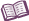 VocabularyCarnivore – an organism that eats only animals.Examples of carnivores in  are wolves, coyotes, mountain lions, hawks, eagles, and snakes.Consumer – a creature that feeds on organic matter because it cannot produce it.All animals, all fungi, and even a few plants are consumers.A cow chewing grass, a person eating steak, and an earthworm digesting manure all represent consumers in action because in each case the animal is eating organic matter.Ecosystem – a community of living things along with their natural environment.Equilibrium – a state of balance and stability.Extinct – no longer in existence. (An organism is extinct if it has died out.) Food chain – a sequence of organisms in which each organism feeds on the one below.Example: 	Grass  Cricket  Frog  Snake  Hawk. In this food chain, crickets eat grass, frogs eat crickets, snakes eat frogs, and hawks eat snakes.Herbivore – an animal that eats plants.Examples of herbivores in  are deer, elk, bison, beavers, and crickets.Organism – a living thing.Population – all the organisms of a certain kind in a particular place.Prairie – a region of flat or gently hilly land that is dominated by grasses and has few or no trees. The word “prairie” generally refers to an area of North America east of the .Producer – an organism that can convert simple inorganic matter (such as water and carbon dioxide) into organic matter (like sugar and protein).Plants are producers because they use the energy of the Sun to create organic materials from carbon dioxide and water.